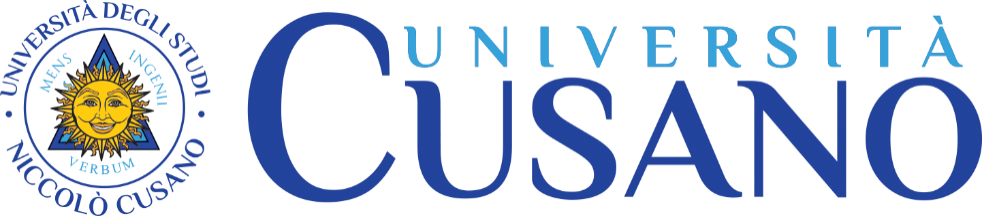 InsegnamentoINNOVAZIONE DIGITALE E RELAZIONI INDUSTRIALILivello e corso di studioLaura Magistrale in EconomiaSettore scientifico disciplinare (SSD)IUS /07Anno Accademico2022 -2023Numero totale di crediti9Anno di corso 2DocenteProf. Massimiliano MatteucciFacoltà EconomiaEmail: massimiliano.matteucci@unicusano.itOrario di ricevimento:Consultare il calendario alla pagina della nostra piattaforma verificando gli orari di VideoconferenzaPresentazione del corsoL’innovazione digitale, la sostenibilità, il welfare aziendale, la conciliazione vita lavoro, lo smart working sono temi attuali, ma con uno spirito verso il futuro.Tutti questi temi, infatti, sono proiettati verso il futuro, proprio con una vocazione all’innovazione che diventa quindi strumento da gestire per tutti i professionisti e manager del settore.La base di partenza dei nostri ragionamenti sarà il diritto del lavoro con un ampio spazio alla gestione delle relazioni industriali che proprio grazie ai temi della sostenibilità e dell’innovazione dovranno adeguarsi, mutando verso il futuro.Il corso ha come obiettivo quello di rendere edotto lo studente su tutto il quadro giuridico ed economico dell’innovazione digitale proiettata sui temi giuslavoristi. Nello specifico si affronterà con dovuta completezza tutta la materia partendo dal welfare aziendale, lo smart working, la sostenibilità, il manager sostenibile, il welfare manager, la contrattazione di secondo livello, le relazioni industriali passando per tutti gli istituti normativi fondamentali per arrivare fino alle ultimissime novità. La materia è appunto caratterizzata dalla continua evoluzione normativa e dalla ormai impellente necessità delle aziende di innovarsi . Verranno effettuate esercitazioni pratiche sulla redazione di accordi di produttiva piuttosto che accordi di smart working oi welfare aziendale.Risultati di apprendimento attesiConoscenza e comprensioneCapacità di applicare conoscenza e comprensioneAutonomia di giudizioAbilità comunicativeCapacità di apprendimentoLo studente al termine del Corso avrà dimostrato di conoscere le basi del diritto del lavoro e dei nuovi strumenti di flessibilità e gestione del personale. Lo studente acquisirà la conoscenza normativa utile alla concreta applicazione della materia anche in situazioni concrete.  Lo studente otterrà le basi per poter gestire autonomamente le relazioni industriali all’interno delle aziende per la costituzione di accordi di secondo livello per l’inserimento in azienda di piani di welfare, premi Mbo, Premi di produzione e risultato oppure per orientare l’azienda verso i temi dello sviluppo sostenibileApplicazione delle conoscenze Lo studente sarà in grado di utilizzare la conoscenza della normativa per l’analisi degli istituti e la corretta utilizzazione degli stessi Capacità di trarre conclusioni. Lo studente sarà in grado di individuare autonomamente le normative da applicare ai singoli istituti ed avrà contezza delle possibilità operative per affrontare la materia. Abilità comunicative La gestione delle relazioni industriali è l’obiettivo del nostro corso.Lo studente sarà quindi in grado di poter gestire ed argomentare una trattativa sia sindacale che aziendale.Organizzazione dell’insegnamentoIl corso è sviluppato secondo una didattica erogativa e una didattica interattiva.La didattica erogativa comprende le lezioni on line in modalità off line presenti in piattaforma, che illustrano e spiegano tutto il programma del corso.La didattica interattiva viene svolta attraverso i canali della piattaforma dedicati, ovvero:messaggi on line in piattaformasezione forumvideo ricevimento con il docentevideo ricevimento con il tutor mail del docentemail dell’assistente Le etivity possono consistere in un commento a piani di welfare aziendale di particolare interesse, come quello della Luxottica oppure quello della Ferrari oppure nella creazione di un cambio di paradigma aziendale verso la sostenibilitàContenuti del corso1. Revisione degli argomenti fondamentali del diritto del lavoro2. Welfare aziendale 3. Smart working4. Diritto sindacale – Relazioni industriali5. La sostenibilità ed il diritto del lavoro Materiali di studioMATERIALI DIDATTICI A CURA DEL DOCENTEIl materiale didattico presente in piattaforma è suddiviso in moduli. Essi ricoprono interamente il programma e ciascuno di essi contiene dispense, slide  e videolezioni. Tale materiale contiene tutti gli elementi necessari per affrontare lo studio della materia. Per quanto attiene l’ebook di diritto del lavoro, lo stesso servirà solo come ripasso ed in particolare i seguenti capitoli: 3, 6,7, 8,10.2 e 10.12   Modalità di verifica dell’apprendimentoL’esame consiste nello svolgimento di una prova scritta o di un colloquio orale, entrambi tendenti ad accertare le capacità di analisi e rielaborazione dei concetti acquisiti e di una serie di attività (Etivity) svolte durante il corso nelle classi virtuali.La prova scritta prevede 30 domande a risposta chiusa da svolgersi in 30 minuti. Ad ogni domanda chiusa esatta viene attribuito un valore pari a 1La valutazione delle Etivity, è effettuata, in itinere, durante la durata del corso.  L’esame si può essere effettuato in forma orale, sottoponendo al candidato domande inerenti il programma del corso.Criteri per l’assegnazione dell’elaborato finaleL’assegnazione dell’elaborato finale avverrà sulla base di un colloquio con il docente in cui lo studente manifesterà i propri specifici interessi in relazione a qualche argomento che intende approfondire; non esistono preclusioni alla richiesta di assegnazione della tesi e non è prevista una media particolare per poterla richiedere. Per la richiesta inviare mail a massimiliano.matteucci@unicusano.it